Heritage Heroes Award 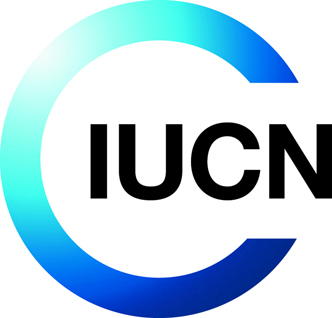 NominationSubmitted byContactsPlease give contact information for the nomimee so we can get in touch with them if necessaryContactsPlease give contact information for the nomimee so we can get in touch with them if necessaryContactsPlease give contact information for the nomimee so we can get in touch with them if necessaryName of nominee(First name, surname)Job title (if applicable)AddressEmail addressContact telephoneNatural World Heritage site(s)Please list the natural sites where the nominee has contributed toNatural World Heritage site(s)Please list the natural sites where the nominee has contributed toCriteria for selectionPlease give a description for each criteria belowCriteria for selectionPlease give a description for each criteria below1. Self-starter Someone who has led to a major initiative, beyond their normal job (maximum 300 words)2. Ground level The actions must be focused at ground-level change, related to one or more natural World Heritage sites and the communities in and around them (maximum 300 words)3. ResultsThe actions taken show clear results in tackling an immediate threat or major issue, which ideally is evidenced in the IUCN World Heritage Outlook (maximum 300 words)Note: For verification visit www.worldheritageoutlook.iucn.org. If an existing threat is not identified on the IUCN Outlook, please get in touch: worldheritageoutlook@iucn.orgFirst name, surname: Email address:Date: